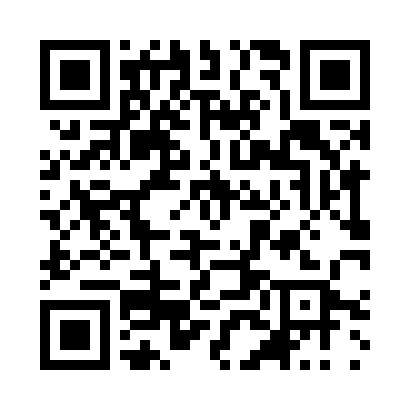 Prayer times for Kozhari, BulgariaWed 1 May 2024 - Fri 31 May 2024High Latitude Method: Angle Based RulePrayer Calculation Method: Muslim World LeagueAsar Calculation Method: HanafiPrayer times provided by https://www.salahtimes.comDateDayFajrSunriseDhuhrAsrMaghribIsha1Wed4:326:191:206:168:2110:012Thu4:306:181:206:178:2210:033Fri4:286:171:206:188:2310:054Sat4:266:151:196:188:2410:065Sun4:256:141:196:198:2510:086Mon4:236:131:196:198:2610:097Tue4:216:121:196:208:2710:118Wed4:196:111:196:218:2810:129Thu4:186:091:196:218:2910:1410Fri4:166:081:196:228:3010:1511Sat4:146:071:196:228:3110:1712Sun4:136:061:196:238:3210:1913Mon4:116:051:196:238:3310:2014Tue4:096:041:196:248:3410:2215Wed4:086:031:196:258:3510:2316Thu4:066:021:196:258:3610:2517Fri4:056:011:196:268:3710:2618Sat4:036:001:196:268:3810:2819Sun4:025:591:196:278:3910:2920Mon4:005:591:196:278:4010:3121Tue3:595:581:196:288:4110:3222Wed3:585:571:196:298:4210:3423Thu3:565:561:196:298:4310:3524Fri3:555:561:206:308:4410:3625Sat3:545:551:206:308:4510:3826Sun3:525:541:206:318:4610:3927Mon3:515:541:206:318:4710:4128Tue3:505:531:206:328:4710:4229Wed3:495:521:206:328:4810:4330Thu3:485:521:206:338:4910:4431Fri3:475:511:206:338:5010:46